If da Vinci painted a DINOSAUR written by Amy Newbold pictures by Greg Newbold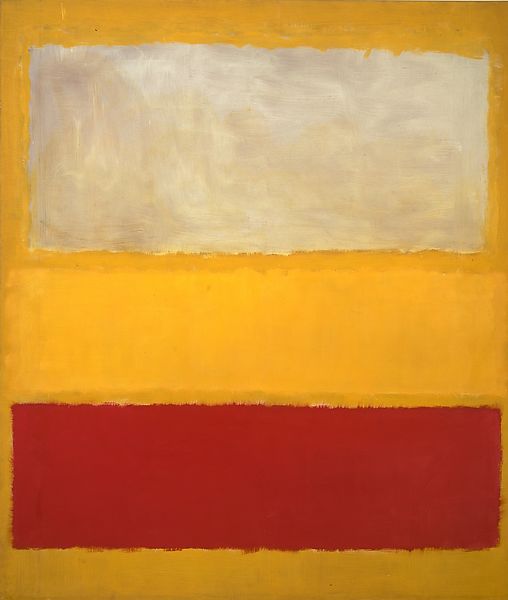 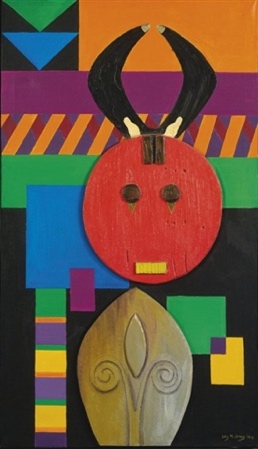 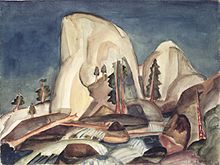 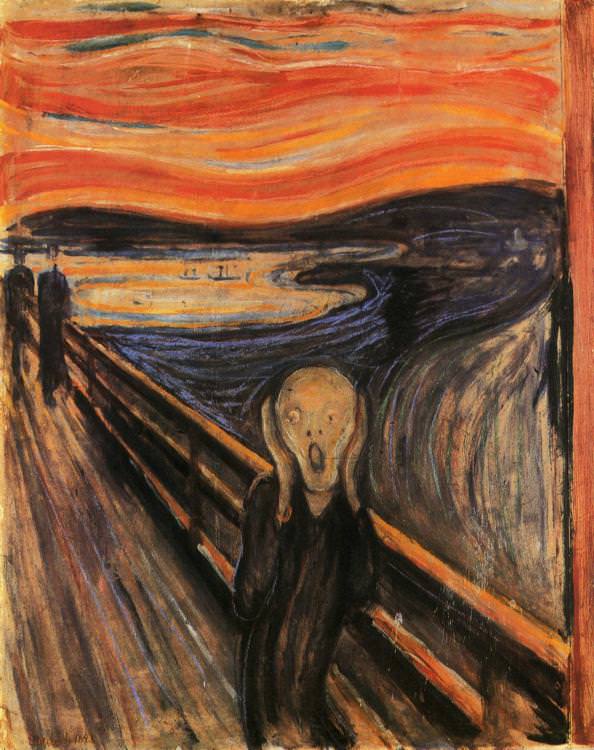        Mark othko	        Lois Mailou Jones            Marguerite Zorach		       Edvard MunchIf da Vinci painted a DINOSAUR written by Amy Newbold pictures by Greg NewboldIf Picasso painted a SNOWMAN written by Amy Newbold pictures by Greg Newbold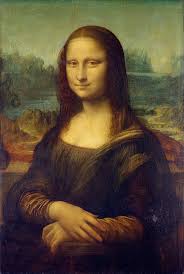 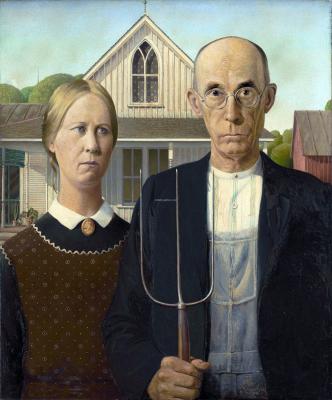  Leonardo Davinci	     Grant WoodsIf Picasso painted a SNOWMAN written by Amy Newbold pictures by Greg Newbold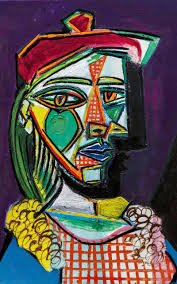 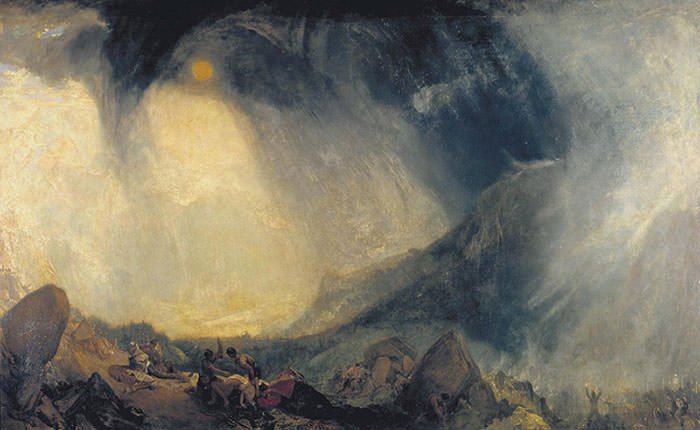 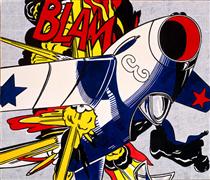 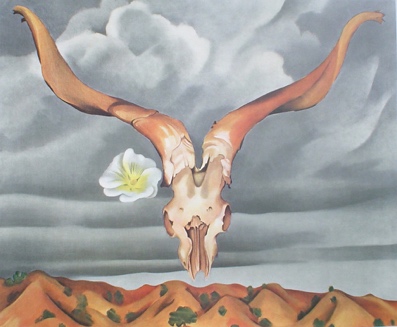      Picasso	                J.M.W Turner		             Roy LIchtenstein	        Georgia O'KeeffeIf Picasso painted a SNOWMAN written by Amy Newbold pictures by Greg Newbold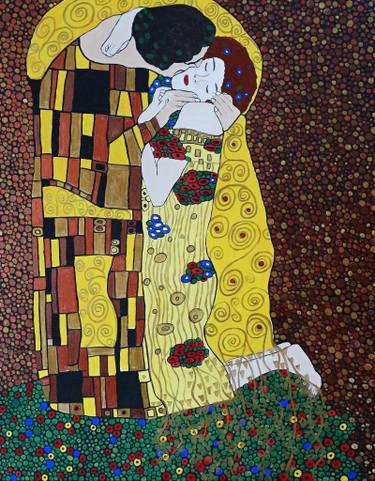 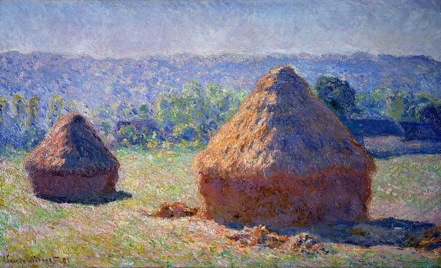 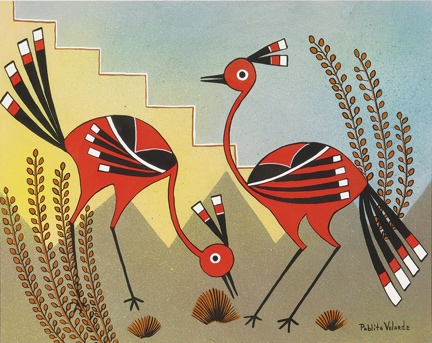 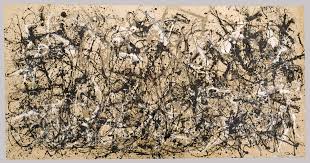    Gustav Klimt		     Claude Monet		       Pablita Velarde			Jackson PollockIf Picasso painted a SNOWMAN written by Amy Newbold pictures by Greg Newbold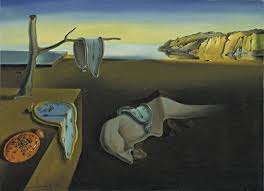 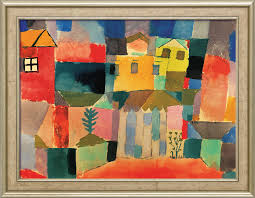 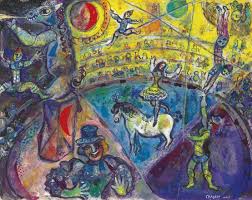 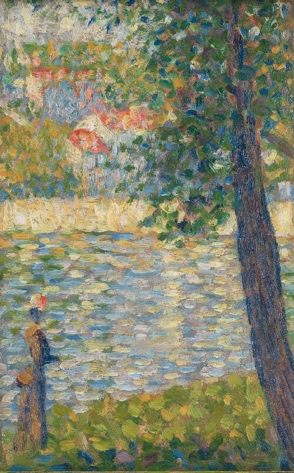            Salvador Dali			        Paul Klee			     Marc Chagall	         Georges SeuratIf Picasso painted a SNOWMAN written by Amy Newbold pictures by Greg Newbold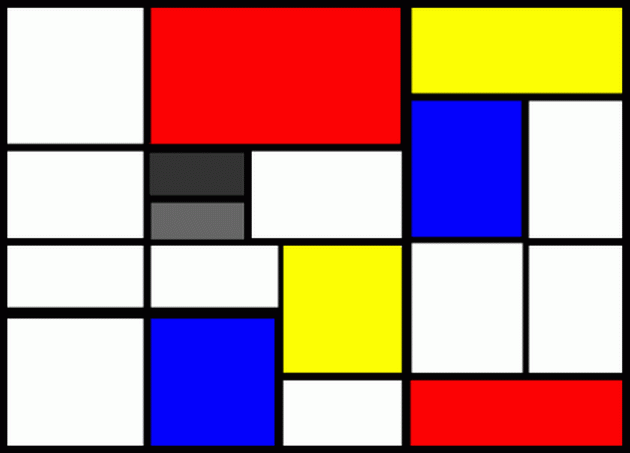 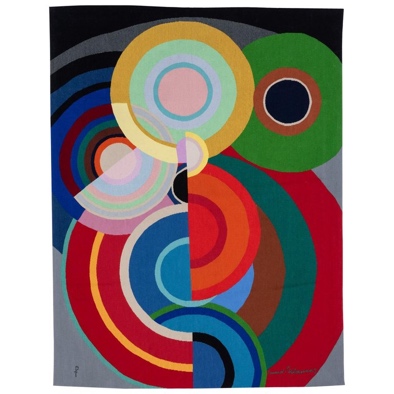 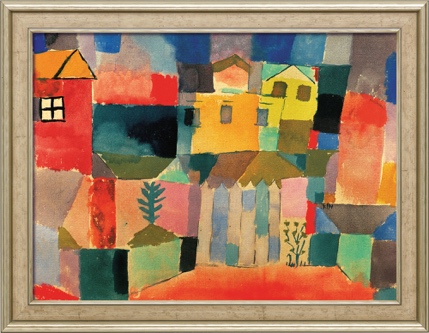 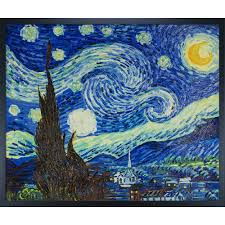          Piet Mondrian			Sonia Delaunay	      Jacob Lawrence                    Vincent van Gogh